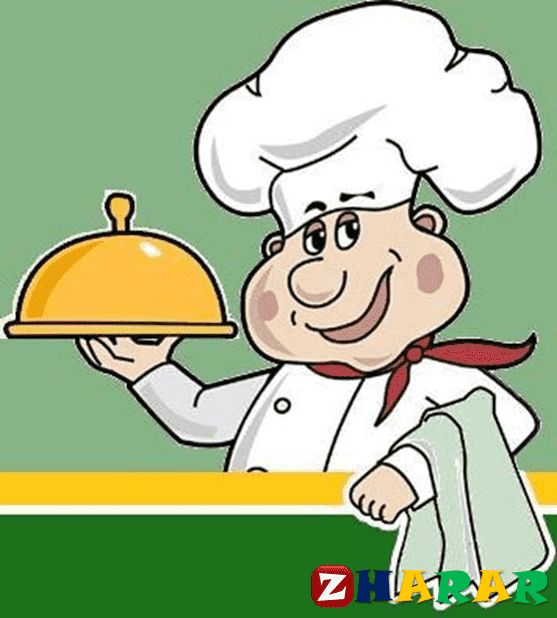 Ас мәзірі: 13.10.2021ж😋😋😋Таңғы ас:🍳🧈🍞☕Сүтке  піскен   арпа ботқасы, май жағылған бидай наны,   сүт пен қант қосылған какао.10:00 🧃шырынТүскі ас:🍜🍝🍞🥤Сүйек сорпасына піскен қышқыл көже, ет котлеті,сары май қосқан картоп пюресі,  қызылша мен алма қосылған салат.бидай наны,қара бидай наны, "С"дәрумені қосылған  компот.Кешкі/бесін ас:🍲🍞🥛Балық сорпасы,  бидай наны,шәй сүтпен,тәтті рогалик. Астарыңыз дәмді болсын!😊😊😊Доброе утро! 😋😋😋13.10.2021гМеню:Завтрак: 🍳🧈🍞☕каша молочная "Ячневая",  хлеб пшеничный  с маслом, какао с молоком и сахаром.10:00 🧃 сокОбед: 🍜🍝🥤🍞Суп "Рассольник" на костном бульоне,  фрикаделька  мясная   с соусом , картофельное пюре  со  сливочным маслом, салат из свеклы с яблоками на растительном масле, хлеб пшеничный, хлеб ржаной, компот из сухофруктов с добавлением витамина "С".Ужин /полдник/: 🍲🍞🥛Суп рыбный ,  хлеб пшеничный, чай с молоком и сахаром, рогалик с  повидлом.